The Hyack Parade – New WestminsterWhat: Join many Bethels from BC Job’s Daughters in the 44th Annual Hyack  	Parade.Date: Saturday May 23rd, 2015Time: 11:00 amLocation: TBDWhat to Wear: Honoured Queens and Princesses, please wear your regalia with neutral coloured flat shoes. All other Daughters and Adults, please wear your Jobie t-shirts with appropriate pants and footwear. 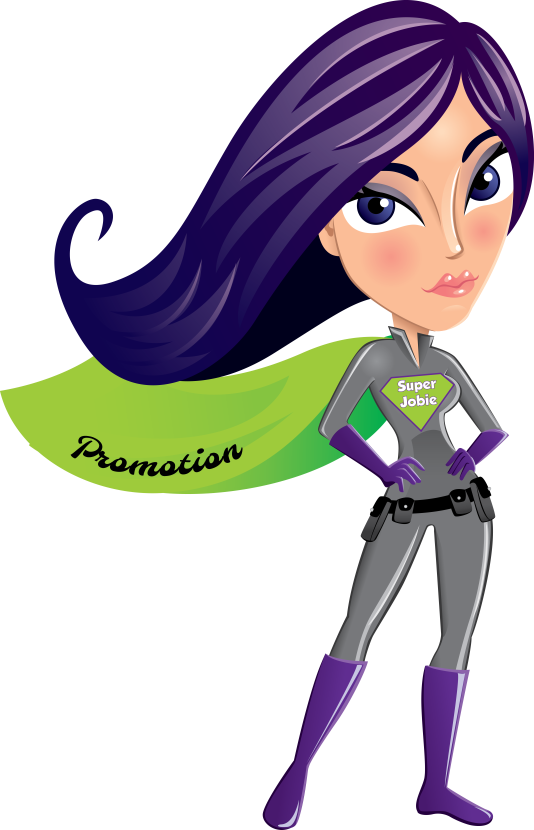 